What is God Telling You to Do?What Mainstream MediaDoes NotWant You to KnowbyFreda Farmer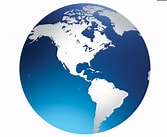 Copyright 2021All right reservedwww.wordsofhopeandhealing.comThis title sounds arrogant, I know, but I pray you keep reading. Although not a “famous” Bible teacher or speaker, I have followed Jesus whole-heartedly for 41 years. I do know when Holy Spirit moves on my heart, and He did just that about writing this pamphlet. What is this message about? For more than two years I have listened to what God is saying through modern-day prophets. If you do not believe in modern-day prophets, please keep reading. This pamphlet summarizes some of what God is currently saying through His prophets and some essential facts about our present world that God has revealed. However, you likely have not heard these things if you have been listening to mainstream media. Please, even if you do not keep reading, work hard on drawing closer to God and hearing Him better – NOW.Table of ContentsWhy listen to prophets?What are prophets saying right now?What mainstream media is not telling you and why.Who to listen to for the truth and how to catch up fast.What you need to be doing for God – NOW!Do you think prophets, miracles, speaking in tongues, etc. are not for today?Be encouraged!  Why listen to prophets? Below are two simple reasons to listen to God’s modern-day prophets.[A] God warns of coming judgement so people may change their behavior and avoid judgement. Amos 3:7 in the Amplified Bible says “Surely the Lord God does nothing [a]Without revealing His secret plan [of the judgment to come] To His servants the prophets.” The footnote for that verse explains: “God has always warned of coming judgment in order that people may choose to change their behavior and avoid it (emphasis added). He warned Noah of the coming flood (Gen 6:13ff); Abraham and Lot of the future destruction of Sodom (Gen 18:17; 19:14); Joseph of the seven-year famine (Gen 41:30); Moses of the ten plagues on Egypt (Ex 7:1ff); and Jonah of the destruction of Nineveh (Jon 1:2; 3:4). . . Various prophets were told in advance about the captivities of the chosen people, and they came to pass because the warnings were disregarded. . . Jonah announced the destruction of Nineveh, but judgment was postponed following repentance. . . “ God is the same yesterday, today, and forever (Hebrews 13:8). He is still merciful, kind, loving, and gracious. He still warns of coming judgement so we can change and avoid that judgement.[B] Believing in God’s prophets brings success. 2 Chronicles 2:20 says: 20 Early the next morning the army of Judah went out into the wilderness of Tekoa. On the way Jehoshaphat stopped and said, “Listen to me, all you people of Judah and Jerusalem! Believe in the Lord your God, and you will be able to stand firm. Believe in his prophets, and you will succeed.” (NLT) (Emphasis added) 2 Chronicles 2:20 in the NIV says “Have faith in the LORD your God and you will be upheld; have faith in his prophets and you will be successful.” 2 Chronicles 2 tells about a time when God’s people had good reason to be discouraged: they faced a vast army. God told them not to be afraid because the battle was His, and the next day He told, Jehoshaphat to encourage the people by telling them to have faith in God and to believe His prophets. Then Jehoshaphat ordered singers to go before the Israelites and praise God. And that was when God caused the enemy to destroy each other. The Israelites were victorious, and all they did was praise and sing to the Lord. Even so today, without hope for a good future we get discouraged and stop pressing hard after God. Today, just as in Bible times, having faith in God and believing His prophets encourages us and gives us the strength to keep following God rather than standing still or retreating in fear and discouragement. An essential point about God’s ways, His timing, and so-called false prophets. You may have heard some prophets labelled “false” because they predicted President Donald J. Trump would serve two terms and SO FAR that has not happened.  Beloved, consider this: some things that prophets in the Bible foretold STILL have not happened. That does not mean prophets in the Bible were false prophets. Rather, it just shows that God’s ways are not our ways (Isaiah 55:8-9). As 2 Peter 3:8 reminds us, “. . . do not forget this one thing, dear friends: With the Lord a day is like a thousand years, and a thousand years are like a day.” (NIV) Also, remember that God—not us—has set “a time for everything.” (Ecclesiastes 3:1, NIV). [2]	What are God’s prophets saying right now? This is just a short list.NOW is the time to focus on your personal relationship with God.Our real President, President Donald J. Trump, will be reseated and will serve two terms. He is God’s instrument for this time in history.The greatest awakening and revival there has ever been is starting. Holy Spirit will be poured out on people with such power that they will fall to their knees and cry out for God right where they are-----in parks, schools, businesses, and without sermons or messages.Churches that have not welcomed the presence of God will not be part of this awakening.Many spiritual leaders in high positions will be revealed as enemies of God and will be removed from their positions and ministries. This has already begun.Evil will be exposed and judged world-wide, greater than you can imagine. God has allowed evil to increase—for a time—so that it would become even more obvious and more people would open their eyes and see their need for Him. No more fence-sitting.  Jesus clearly said in Luke 11:23: "Whoever is not with me is against me, and whoever does not gather with me scatters. (NIV).  The Message translation says "This is war, and there is no neutral ground. If you're not on my side, you're the enemy; if you're not helping, you're making things worse.” If you support those who approve murdering babies, like Biden, you are opposing God. And if you fail to support those who are trying to stop abortion, you are the enemy, according to Luke 11:23. What else does your failure to “gather with” God allow? All manner of evil that the left and globalists approve of and promote, like homosexuality, pedophelia, human sex trafficking, drugs, violence and the list goes on. Do you think they are not involved in these things? Would they tell you if they were, or would they hide it and call what is evil good and what is good evil (Isaiah 5:20)? Who do you think motivates them to say that we are being hateful if we do not accept homosexuality? Satan himself. Who and what helps them conceal their sins? Satan, our silence and our failure to act for God. What happened to those who failed to stop Hitler from taking Jews to concentration camps? Think about it.Joshua 24:15 says you must choose whether you will serve God or the enemy. For too many years God’s church has overlooked and accepted sin and tried to remain neutral. There is no neutral ground. You are either with Him or against Him.[3]	What mainstream media is not telling you. A handful of incredibly wealthy people are working to shrink the population of the world so they can have it all for themselves. This is the deep state Marxist group that controls nations and political leaders, that is using the coronavirus for their evil purposes, and that tried to steal the 2020 election—which is NOT over yet! They gave “free” vaccines to African countries and those vaccines made the recipients sterile. These same ones have held back cures for the coronavirus while millions died.Yes, covid is real and people have died from it, but why did nobody die of the regular flu since covid began? Why were cures held back? Why were churches considered non-essential during the lock-down when venues with far more contact were left alone? Why did they say covid was spread by contact and then change their minds and say only masks worked? This covid and mask farce is a trial run, to see how much people will tolerate. The ultimate goal is socialist communism which always destroys nations. Consider the millions who died under Stalin and Hitler and other communist regimes. These wealthy globalists control mainstream media, they seek to destroy all who oppose them, and they de-platform and cancel those who speak out.  Is that not communism? They seek to destroy America through the hatred and lies of BLM, Antifa, critical race theory, the LGBT agenda and more.  Do you know the truth about these?Why did they do nothing to stop the violence in the summer of 2020 and then give federal money in 2021 to mayors who had defunded their own police?  Why did mainstream media fail to condemn the violence of 2020 but spread the lie that President Donald John Trump and his supporters instigated the takeover of the Capitol? Why did mainstream media not report that Capitol police were sent home before the “riot” began? Why did they not show video of Capitol police removing barricades, opening doors, and ushering people into the Capitol?  Thousands of illegal aliens, drug and human traffickers and other criminals are being allowed into our country since President Trump’s immigration policies were changed and the wall he had nearly completed along our southern border was not finished. Mainstream media fails to report this. These are but a few of the many things the left and the media are actively covering up while manufacturing lies about anyone who dares oppose the evil going on in the world. Recently, Biden accused Facebook of killing people because Facebook did not censor comments about covid that the White House considers “misinformation.” The White House is urging social media platforms to censor those with opposing views. The two people sitting in the White House are puppets of the deep state and will soon be removed from office and President Donald J. Trump will be restored to the seat for which he was elected in 2020.I have learned all this and much more by listening to God’s prophets. They have been telling truth about things like the fraudulent election and covid long before mainstream media, which only in recent weeks has begun reporting a tiny bit of truth. [4] Who to listen to for the truth and how to catch up fast: First, stop listening to all mainstream media. Get your news from sources like these listed below.Daily: www.govictory/govictorynews.  30 minute newscast, Monday-Friday.Daily:  www.givehim15.com.  15 minute call to prayer about current issuesTuesday and Thursday: https://flashpoint.govictory.com 60 minute program with prophets, as well as political, business, government, and church leaders – like a Spirit-filled fireside chat.JUST FOLLOWING THESE THREE SOURCES LISTED ABOVE WILL HELP YOU CATCH UP FAST. I recommend following them regularly, and adding those on the list below whenever you can. Intercessors for America - An on-line community of believers interceding for our nation. If you sign up, you will receive brief summaries of current events and the chance to agree with others in prayer. Elijah list – www.elijahlist.com Daily strengthening, encouragement, and comfort through prophetic words, messages, and prophecies. Elijah streams – www.elijahstreams.com – Sixty-minute program with in-depth interviews with prophets, with prophetic words and teachings.Praying citizen – www.prayingcitizen.com –current events, from a godly perspective, why they matter and how to pray.Other conservative news sources like Epoch Times.Listening to a radio station that plays worship music 24/7 will do much to lift your spirits. Try www.air1.com. Prophets to listen to: You will find most of these prophets on the platforms listed above but they also have their own websites and/or churches. You can follow them on You Tube, Facebook, etc. as well.Dutch Sheets – www.dutchsheets.orgHank Kunneman -www.lohchurch.orgKent Christmas -www.kentchristmas.org and www.regenerationnashville.orgMario Murillo - www.mariomurillo.orgJohnny Enlow – www.restore7.com and often on Elijah Streams Lance Wallnau – www.lancewallnau.comTim Sheets – www.timsheets.org Amanda Grace – often on Elijah Streams [5]	What to do for God NOW. [1] 	First, focus on growing closer to Him and hearing Him better as your number one priority.[2] 	Stop listening to mainstream media and start listening to media who present the news from God’s perspective, the sources listed in Section 5 “Who to follow and how to catch up fast”.[3]	Pray specifically for what you learn as you start listening to the prophets and media that give God’s perspective.[4]	JOIN IN ON A PRAYER CALL.  Intercessors for America is a good place to start. To join a live conference prayer call, go to https://strikeforceofprayer.com and click on the Prayer Calls button. You will see seven specific prayer calls listed. If you click on the “Affiliate/Partner Prayer Calls” you will see a list of other prayer calls. Take time to read the Prayer Call Guidelines, to understand the procedure these prayer calls usually follow.[5]	Get involved. Ask God what to do and He will show you. I am writing this pamphlet in response to Holy Spirit’s prompting. You can share with others what you learn once you start listening to godly media and the prophets. God may be calling you to run for political office or support a godly candidate who is. [6]	Call your senators and representatives and state your support for godly issues and your opposition against evil. When they make good decisions or statements, call and thank them. They do pay attention to their constituents. We have the power to vote them in again or vote them out. [6] 	If you think prophets, miracles, speaking in tongues, etc. are not for today. . . Space does not permit a Biblical exposition showing that the whole gospel is for today, so please just listen to what I have personally experienced. Although I did not know Jesus until age 29, I grew up in a Southern Baptist church and knew nothing of the gifts of the Spirit and Pentecostal ways except that the “weird” church in town did “weird” things like raising their hands in worship and falling on the floor. A few months after salvation, I began speaking and praying in tongues and have not stopped for 41 years. It strengthens my spirit, assures me I am praying according to God’s will when I do not know what to pray, and brings peace. As for other aspects of Pentecost, I have been healed, have been “slain in the spirit” (when you simply fall on the floor because the presence of God is so overwhelming), had someone fall on the floor when I was praying for her, have heard countless messages of encouragement through words of prophecy given during church services, and have given encouraging words myself, and have consistently felt the near tangible presence of God during Pentecostal worship and praise. I could go on but I will just say please give God a try and see a Pentecostal service. The Lord of Hosts church pastored by Hank Kunneman; Regeneration Nashville, pastored by Kent Christmas; and Oasis Church in Middletown, Ohio, pastored by Tim Sheets, are superb places to start. You have so much to gain and nothing to lose! [7]	Be encouraged! God IS doing mighty things! But unless you have been listening to God’s prophets you likely have become discouraged and possibly even thought things were out of God’s control. Beloved, our God reigns. Period. Nothing has EVER taken Him by surprise, He makes no mistakes, and He cannot lie. God has already started radically changing this world, and you must get ready NOW if you want to be part of this greatest awakening ever. Woo hoo and go God! Go Body of Christ! We have the victory! “This is the victory that has overcome the world, even our faith” (I John 5:4, NIV).Please share this message with those you love. If you are mad, come back and read it again later. But no matter what, please:  focus on drawing closer to God – now!Freda FarmerGrateful writer for righteousnesswww.wordsofhopeandhealing.com